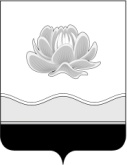 Российская ФедерацияКемеровская область - КузбассМысковский городской округСовет народных депутатов Мысковского городского округа(шестой созыв)Р Е Ш Е Н И Еот 22 декабря 2021г. № 98-нО внесении изменений в решение Совета народных депутатов Мысковского городского округа от 16.08.2016 № 54-н «Об утверждении положения о бюджетном процессе в Мысковском городском округе»ПринятоСоветом народных депутатовМысковского городского округа21 декабря 2021 годаВ соответствии с Бюджетным кодексом Российской Федерации, Федеральным законом от 06.10.2003 № 131-ФЗ «Об общих принципах организации местного самоуправления в Российской Федерации», руководствуясь статьей 32 Устава Мысковского городского округа, Совет народных депутатов Мысковского городского округа р е ш и л:1. Внести в Положение о бюджетном процессе в Мысковском городском округе, утвержденное решением Совета народных депутатов Мысковского городского округа от 16.08.2016 № 54-н «Об утверждении Положения о бюджетном процессе в Мысковском городском округе» (в редакции решений от 18.12.2019 № 70-н, от 02.03.2021 № 13-н) (далее - решение) следующие изменения:1.1. пункт 2 статьи 5 дополнить подпунктом 16-1 следующего содержания:«16-1) реестр источников доходов местного бюджета;»;1.2. подпункты 1, 2 пункта 2 статьи 7 признать утратившими силу;1.3. пункт 1 статьи 14 дополнить подпунктом 11 следующего содержания:«11) в случае перераспределения бюджетных ассигнований между разделами, подразделами, целевыми статьями, видами расходов классификации расходов в пределах бюджетных ассигнований, утвержденных главному распорядителю средств местного бюджета на соответствующий финансовый год решением о местном бюджете на очередной финансовый год и плановый период на реализацию муниципальной программы Мысковского городского округа.».2. Настоящее решение направить главе Мысковского городского округа для подписания и опубликования (обнародования) в установленном порядке.3. Настоящее решение вступает в силу с 1 января 2022 года и распространяется на правоотношения, возникшие при составлении бюджета Мысковского городского округа на 2022 год и на плановый период 2023 и 2024 годов.4. Контроль за исполнением настоящего решения возложить на комитет Совета народных депутатов Мысковского городского округа по развитию экономики, бюджету, налогам и финансам, администрацию Мысковского городского округа.Председатель Совета народных депутатовМысковского городского округа                                                                      А.М. КульчицкийГлава Мысковского городского округа                                                                Е.В. Тимофеев